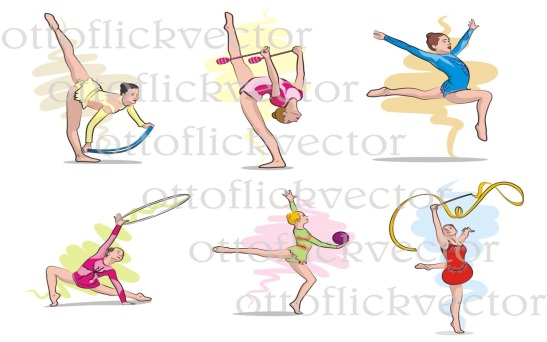    Colegio República Argentina	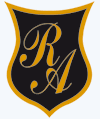 O’Carrol  # 850-   Fono 72- 2230332ASIGNATURA: EDUCACION FISICA Y SALUD.CORREO .jovankamatas@colegio-republicaargentina. cl.	CURSOS: 6  BASICOS. SEMANA 11:   8 al 12  de junio.Guía complementaria:Realiza esta autoevaluación:Responde con total honestidad esta autoevaluación  en tu cuaderno de educación física tomando en cuenta ahora  los objetivos trasversales del proceso de enseñanza aprendizaje ya que también  forman parte muy importante en tu formación integral como persona.NOS VEMOS EL VIERNES EN CLASES ONLINE.Nombre:Cursos: 6  Básicos.	Fecha: 8 al 12 de Junio.OA:: : Autoevaluar en forma teórica a través de la gimnasia rítmica la expresión corporal y el movimientoÍtemsSiempre  Casi siempre  Algunas veces.  Realizo las guías de actividades  a tiempo.Participo de las clases del día viernes online con buzo.Soy honesta en el desarrollo de las actividades académicas y las valoro como medio de crecimiento personal.Mantengo una actitud de respeto y responsabilidad en el desarrollo de las actividades.Asisto y me conecto a  la video conferencia puntualmente.